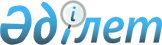 О признании утратившим силу решения маслихата Тайыншинского района Северо-Казахстанской области от 4 апреля 2017 года № 71 "Об установлении единых ставок фиксированного налога для всех налогоплательщиков, осуществляющих деятельность на территории Тайыншинского района Северо-Казахстанской области"Решение маслихата Тайыншинского района Северо-Казахстанской области от 19 марта 2018 года № 150. Зарегистрировано Департаментом юстиции Северо-Казахстанской области 5 апреля 2018 года № 4634
      В соответствии со статьей 27 Закона Республики Казахстан от 6 апреля 2016 года "О правовых актах", районный маслихат Тайыншинского района Северо-Казахстанской области РЕШИЛ:
      1. Признать утратившим силу решение маслихата Тайыншинского района Северо-Казахстанской области от 4 апреля 2017 года № 71 "Об установлении единых ставок фиксированного налога для всех налогоплательщиков, осуществляющих деятельность на территории Тайыншинского района Северо-Казахстанской области" (зарегистрировано в Реестре государственной регистрации нормативных правовых актов за № 4172, опубликовано 10 мая 2017 года в Эталонном контрольном банке нормативных правовых актов Республики Казахстан в электронном виде).
      2. Настоящее решение вводится в действие по истечении десяти календарных дней после дня его первого официального опубликования.
					© 2012. РГП на ПХВ «Институт законодательства и правовой информации Республики Казахстан» Министерства юстиции Республики Казахстан
				
      Председатель

      XХI сессии маслихата

      Тайыншинского района

      Северо-Казахстанской области 

Л. Валяева

      Секретарь маслихата

      Тайыншинского района

      Северо-Казахстанской области

К. Шарипов
